Four-year Degree Suggestion (for planning purposes only) | Currently enrolled students should meet with their academic advisorLegend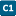 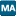 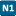 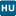 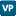 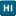 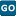 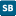 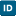 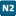 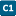 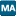 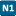 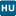 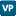 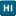 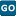 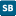 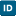 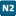 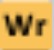 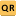 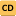 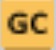 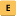 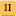 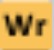 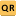 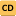 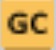 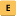 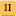 FIRST YEARFIRST YEARFIRST YEARFIRST YEARFIRST YEARFALLHOURSSPRINGHOURSSUMMERGeneral Ed: Foreign Language*6*General Ed: Foreign Language*6*Opportunities:Study AbroadInternshipCourse(s)Core: UGS 302  /303**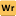 3Core/Major: SDS 301 or 302 **3Opportunities:Study AbroadInternshipCourse(s)Core: RHE 306 3General Ed: Additional Social Science **3Opportunities:Study AbroadInternshipCourse(s)Major/Core: H S 3013Core: American History **3Opportunities:Study AbroadInternshipCourse(s)Opportunities:Study AbroadInternshipCourse(s)Opportunities:Study AbroadInternshipCourse(s)15*15*Opportunities:Study AbroadInternshipCourse(s)SECOND YEARSECOND YEARSECOND YEARSECOND YEARSECOND YEARFALLHOURSSPRINGHOURSSUMMERMajor: J S (lower-division)3Minor/Certificate3Opportunities:Study AbroadInternshipCourse(s)Core: E 316L/M/N/P **3Core: Science & Technology, Part I  **3Opportunities:Study AbroadInternshipCourse(s)Core: Science & Technology, Part I **3Core: GOV 310L 3Opportunities:Study AbroadInternshipCourse(s)Core: American History  **3Electve3Opportunities:Study AbroadInternshipCourse(s)Core: VAPA 3Minor/Certificate 3Opportunities:Study AbroadInternshipCourse(s)Opportunities:Study AbroadInternshipCourse(s)1515Opportunities:Study AbroadInternshipCourse(s)THIRD YEARTHIRD YEARTHIRD YEARTHIRD YEARTHIRD YEARFALLHOURSSPRINGHOURSSUMMERMajor: Track 3Major: Track3Opportunities:Study AbroadInternshipCourse(s)Core: GOV 312L 3Major: Track3Opportunities:Study AbroadInternshipCourse(s)Core/Major: BIO 310D, 301L, 311C, or 309D  3General Ed: Additional Natural Science3Opportunities:Study AbroadInternshipCourse(s)General Ed: CEHET3Minor/Certificate (Upper-division)3Opportunities:Study AbroadInternshipCourse(s)Minor/Certificate (Upper-division)3Elective3Opportunities:Study AbroadInternshipCourse(s)Opportunities:Study AbroadInternshipCourse(s)1515Opportunities:Study AbroadInternshipCourse(s)FOURTH YEARFOURTH YEARFOURTH YEARFOURTH YEARFOURTH YEARFALLHOURSSPRINGHOURSSUMMERMajor: Social Justice and Health 3Major: Any track3Major: H S 350E3Major: H S 3783General Ed: Additional Natural Science3Minor/Certificate or Elective3Minor/Certificate (Upper-division)3Elective (Upper-division)3Minor/Certificate or Elective3Elective (Upper-division)31515